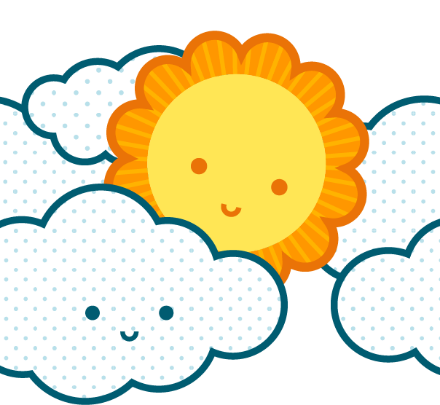 [Numele dvs.][Adresă poștală]
[Localitate, județ, cod poștal][Telefon][Adresă de e-mail]@twitter: [handle Twitter][Adresă web][Numele dvs.][Adresă poștală]
[Localitate, județ, cod poștal][Telefon][Adresă de e-mail]@twitter: [handle Twitter][Adresă web][Numele dvs.][Adresă poștală]
[Localitate, județ, cod poștal][Telefon][Adresă de e-mail]@twitter: [handle Twitter][Adresă web][Numele dvs.][Adresă poștală]
[Localitate, județ, cod poștal][Telefon][Adresă de e-mail]@twitter: [handle Twitter][Adresă web][Numele dvs.][Adresă poștală]
[Localitate, județ, cod poștal][Telefon][Adresă de e-mail]@twitter: [handle Twitter][Adresă web][Numele dvs.][Adresă poștală]
[Localitate, județ, cod poștal][Telefon][Adresă de e-mail]@twitter: [handle Twitter][Adresă web][Numele dvs.][Adresă poștală]
[Localitate, județ, cod poștal][Telefon][Adresă de e-mail]@twitter: [handle Twitter][Adresă web][Numele dvs.][Adresă poștală]
[Localitate, județ, cod poștal][Telefon][Adresă de e-mail]@twitter: [handle Twitter][Adresă web][Numele dvs.][Adresă poștală]
[Localitate, județ, cod poștal][Telefon][Adresă de e-mail]@twitter: [handle Twitter][Adresă web][Numele dvs.][Adresă poștală]
[Localitate, județ, cod poștal][Telefon][Adresă de e-mail]@twitter: [handle Twitter][Adresă web]